to be made ...(prepositions)ofinbywithfromforThe toy was made ... plastic.This wallpaper's just made ... my bedroom.Paper is made ... wood.These jewelries are made ... Kate.Her house was made ... wood.Ketchup is  made ... tomatoes.They are made... each otherHis boots are made ...alligator skin.Cheese made ... sheep's milkThose marks on the wall were made ... a man.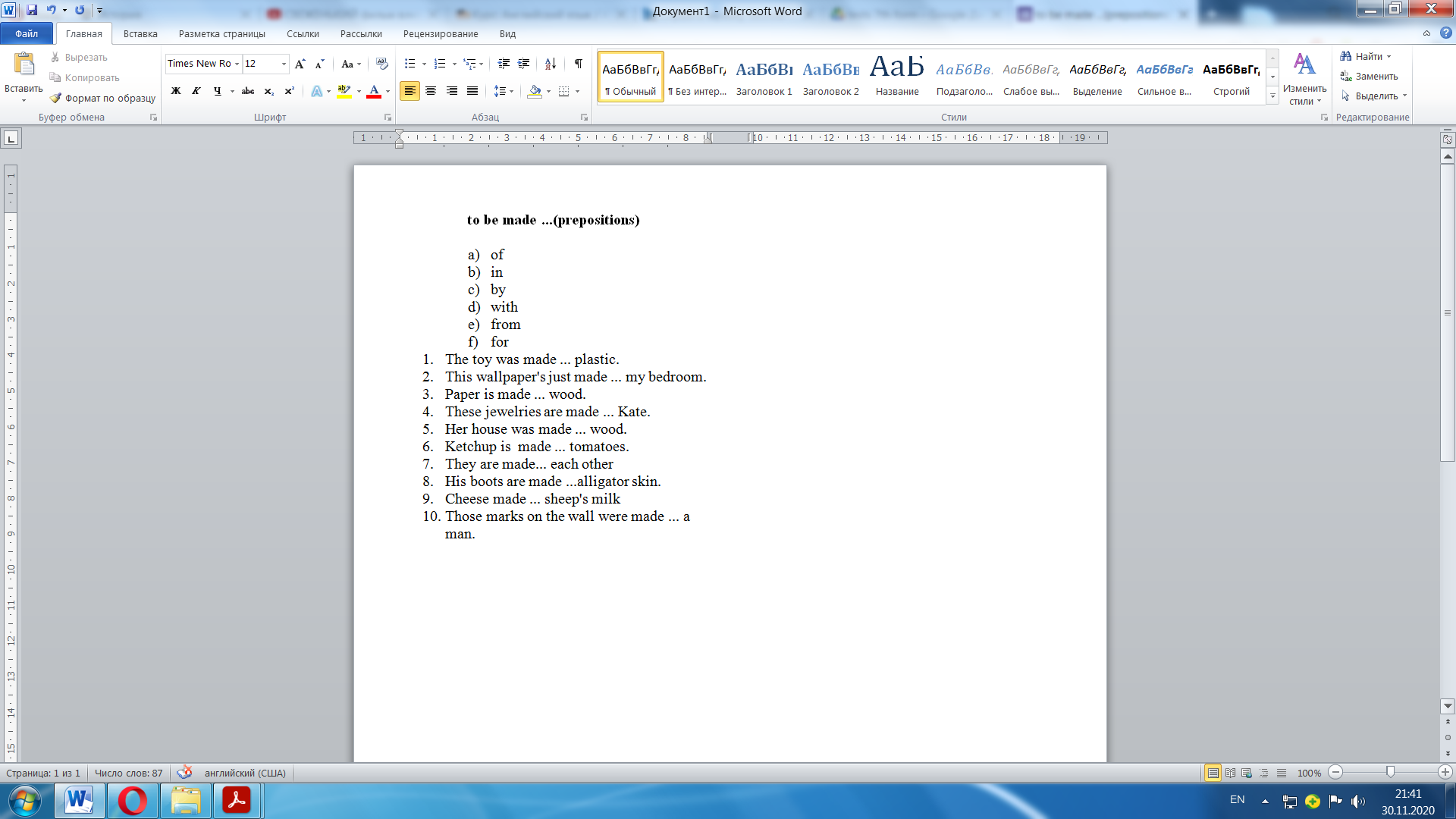 